附件1第二期游学活动简介“科学之路--扬州科普e路”游学活动之小小工程师 一、课程目标1、让学生走出校园，走进社会大课堂。让学生了解科学、走进科学、学习科学、运用科学，提升学生的科学素养。2、通过活动提高学生看、问、听、找、写、做等多方面的综合能力。3、锻炼学生从不同的角度看待问题，用不同的方法思考问题的意识和能力，培养学生的创造性思维和开拓精神、学会在集体生活中提升学生的自我生活管理能力、培养学生的合作意识、团队精神。二、活动时间：2021年6月28日三、活动人数：40人四、课程安排：五、安全保障：1.活动全程由优秀科学辅导员、专家陪同，进行专业讲解及科研实践指导；2.制定有突发情况应急预案、乘车和饮食安全应急预案、突发伤害性事件应急预案；3.活动费用中含意外伤害保险。地点介绍：上汽大众汽车有限公司仪征分公司（以下简称仪征分公司）于2012年7月建成投产，位于仪征市汽车工业园内，占地面积128.05万平方米，建筑面积48.4万平方米，包括有冲压车间、车身车间、油漆车间、总装车间、技术中心、培训中心、能源中心、装车发运及零部件配送中心，以及办公楼等相关配套生产辅助设施等。仪征分公司一期年产30万辆。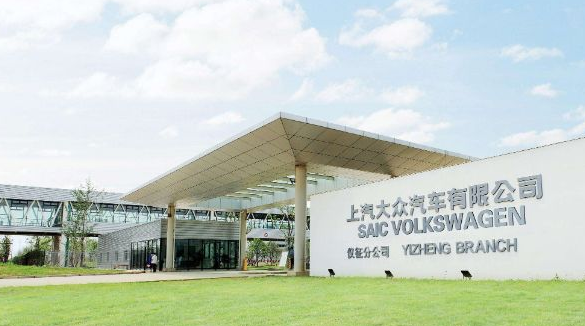 时间地点内容内容上午萃园城市酒店内8:00集合8:00集合上午开营仪式8:40-9:00【开营仪式】（宣布注意事项、强调行程安全、行程内容等准备工作）8:40-9:00【开营仪式】（宣布注意事项、强调行程安全、行程内容等准备工作）上午上汽大众仪征分公司机械的魅力9:00-10:001、机械的力量见证钢板轧制成型、机械手臂缝制车身、见证整车诞生；2、《智造“变形金刚”》10:00-11:003、《疯狂轮胎涂鸦》机械的魅力9:00-10:001、机械的力量见证钢板轧制成型、机械手臂缝制车身、见证整车诞生；2、《智造“变形金刚”》10:00-11:003、《疯狂轮胎涂鸦》午餐上汽大众食堂上汽大众食堂上汽大众食堂下午仁丰里科普微课堂仁丰里科普微课堂14：30-15：00  集中参观扬州家风展示馆15：00- 16：30社区生态菌菇房：菌菇是如何长成的？——永乐琴坊（琴筝博物馆）：探秘古琴制作——同法绘画：色彩的世界——扬州老照片馆：光与影的奥秘——金木工坊：鲁班小课堂（传统建筑榫卯结构介绍）——诗鱼书院：雕版装帧知识课堂——奕间工坊：雕版技艺体验——偶然空间：木偶的小秘密——旌忠寺岳飞事迹主题墙：爱国主义教育16：30-17：00印象仁丰里微型博物馆、仁丰里主题邮局：向未来寄出自己的科学梦想（邮寄仁丰里主题明信片）活动结束，家长赴社区接回孩子